   La solicitarea din 16 iunie 2016, S.A.”Edilitate” vă expediază lista agenților economici de la care au fost achiziționate produse petroliere în ultimii trei ani și jumătate cu indicarea sumei achitate.Anexă: Lista conform titlului.Director                                          Anatolie GorbunovExec.P.AchermanTeo.022-220413Lista agenților economici de la care au fost achiziționate produse petroliere de către S.A.”Edilitate”SOCIETATEA PE ACŢIUNI         FIRMA DE CONSTRUCŢIEA DRUMURILOR                                                                                                 „EDILITATE”                                    or.Chişinău, 2012 str. Mihai Eminescu, 49tel. 022-22-44-68, 22-42-50, 22-33-19Numărul înregistrării de Stat: 1003600045544Mărimea Capitalui Social   5190890 leiАКЦИОНЕРНОЕ  ОБЩЕСТВО          ДОРОЖНО-СТРОИТЕЛЬНАЯ                   ФИРМА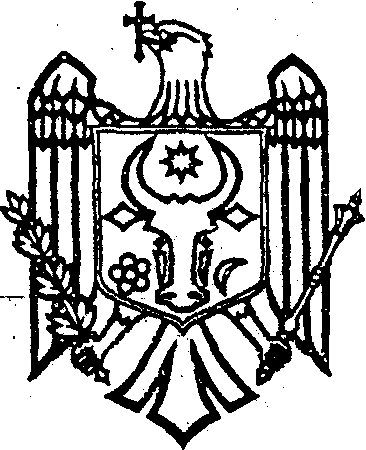       «ЕДИЛИТАТЕ»                        г.Кишинэу, 2012 ул.Михай Еминеску, 49 тел. 022-22-44-68, 22-42-50, 22-33-19Номер Государственной регистрации: 1003600045544Размер Уставного капитала:  5190890 лей14.07.201614.07.2016Nr.77-10/185La nr.                   Ziarul de Gardă                or.Chișinău,str.Alexandru Pușkin,22                   Jurnalistului Anatolie EșanuAnulÎntreprindereaSuma (lei)”Andezit” SRL3 214 7282013”Get Premium” SRL173 619”Defoil” SRL1 639 008”Basa Petrol” SRL28 446”Andezit” SRL2 573 1862014”Get Premium” SRL2 451 460”Defoil” SRL461 293”Basa Petrol” SRL111 082”Andezit” SRL-2015”Get Premium” SRL2 916 682”Defoil” SRL378 730”Basa Petrol” SRL933 478”Andezit” SRL-2016”Get Premium” SRL463 438pînă la 15.06.2016”Defoil” SRL15 600”Basa Petrol” SRL117 073